КОНСУЛЬТАЦИЯ ДЛЯ РОДИТЕЛЕЙДомашнее насилие над детьми: причины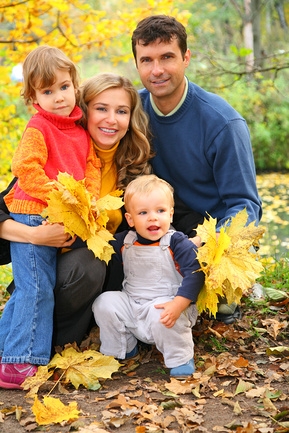 Основные причины жестокого обращения с детьми носят социальный характер. Особенно это касается физического и сексуального видов насилия, которые чаще всего практикуются в семьях, где не принято считаться с нормами этики и морали.Вот примерный перечень факторов, которыми в большинстве случаев бывает обусловлено жестокое обращение:неполные, малообеспеченные семьи;семьи, в которых один из родителей не приходится ребенку кровным родственником (отчим, мачеха);отсутствие у родителей постоянного места работы;криминальное прошлое родителей или других взрослых членов семьи;наличие у одного или обоих родителей алкогольной или наркотической зависимости;низкий уровень образования и культуры внутри семьи;наличие у ребенка психических, умственных или физических отклонений и пр.В группу повышенного риска попадают семьи, в которых присутствует сразу несколько факторов, причем на практике именно так и происходит: трудно найти семью алкоголиков или наркоманов, обладающих стабильным заработком и высокими моральными устоями.Но, к сожалению, внешнее благополучие далеко не всегда является гарантией уважительного отношения к ребенку внутри семьи — нередко насилие, особенно психологическое, применяют к своим детям и вполне образованные люди и, что прискорбнее всего, не видят в этом ничего плохого или противоестественного. Насилие над детьми в семье: виды Под категорию «жестокое обращение с детьми» подпадает любое насилие по отношению к ребенку со стороны родителей или тех, на кого их функции возложены законом (например, опекунов или попечителей, воспитателей детских домов и пр.), а также других более взрослых членов семьи. При этом оно необязательно должно выражаться в применении телесных наказаний или в виде сексуального домогательства — психологическое насилие ничуть не менее опасно.Недопустимость жестокого обращения с детьми юридически закреплена как на международном, так и на всероссийском уровне: статья 19 «Конвенции о правах ребенка» обязывает все участвующие в ней государства (к которым с 1990 года относится СССР, а с 1999 года — Россия как правопреемник Советского Союза) принимать все возможные меры по защите детей от любых форм насилия.В Российском же законодательстве ответственность за подобные действия предусмотрена множеством отраслей права: уголовным, семейным, административным и пр.Физическое насилиеПобои (как однократные, так и систематические), нанесение телесных повреждений, любое другое физическое воздействие на ребенка, а также намеренное лишение его пищи, воды и возможности отправлять естественные надобности, прочие издевательства и истязания — все это квалифицируется как насилие, независимо от тяжести последствий, которая влияет лишь на меру ответственности.Сексуальное насилиеПод ним понимаются домогательства, имеющие сексуальную подоплеку, вовлечение ребенка в совершение действий соответствующего характера, демонстрация половых органов или любых произведений порнографического содержания (иллюстраций, книг, фильмов, видеороликов и пр.).Важно: ребенок, не достигший 16 лет, обладает тотальной половой неприкосновенностью. Поэтому его согласие на участие в подобных действиях не означает отсутствие в них насильственной составляющей. В силу возраста и особенностей психики, дети и подростки не способны осознать недопустимость подобного поведения по отношению к ним, а также степень причиняемого вреда.Эмоциональное (психическое) насилиеЭто самый сложно доказуемый вид жестокого обращения с детьми, но в то же время самый часто применяющихся в семьях. Особенно это касается ячеек общества с пониженным культурным уровнем. Психическое насилие может принимать следующие формы:высказывание в адрес ребенка угроз (в том числе в виде шантажа — например, угроза причинения побоев в случае невыполнения требований родителей, непослушания, низкой успеваемости и пр.);оскорбление, унижение достоинства (обзывательства, грубая критика и пр.);демонстрация пренебрежения как к самому ребенку, так и к его нуждам и интересам (в том числе ограничение без объективной мотивации общения ребенка со сверстниками, отказ в обеспечении условий для развития и пр.).Несмотря на кажущуюся незначительность последствий эмоционального насилия по сравнению с физическим или сексуальным, результатом психологического воздействия нередко становится формирование у ребенка патологических и прочих негативных черт характера, смещение системы ценностей, возникновение сложностей в социализации. Психологическое насилие над детьми Опасность жестокого обращения с детьми, выраженного в применении психологического насилия, нередко вызывает сомнения. Однако последствия его могут принимать глобальный и порой необратимый характер:формирование у ребенка негативных жизненных установок;задержка умственного, психического или речевого развития;возникновение сложностей при адаптации в обществе и снижение коммуникативных навыков;снижение способности к обучению;утрата уважительного отношения к родителям;патологические изменения психики, трудно поддающиеся коррекции.Все это практически неизменно приводит к полной или частичной асоциализации, признаки которой все сильнее проявляются по мере взросления ребенка. Впоследствии попытки самоутвердиться нередко приводят к плачевным результатам — криминализации, алкоголизму, наркомании и пр.Кроме того, ребенок, выросший в атмосфере непрерывного давления и насилия (это относится к любому его виду), воспринимает такую модель поведения родителей как норму и впоследствии реализовывает ее в собственной семье. Защита детей от насилия: телефон доверия, обращение в специальные службы Горячая телефонная линия, занимающаяся защитой прав детей, есть в каждом более-менее крупном городе. Номер телефона при желании и необходимости всегда можно найти в Интернете. Однако проблема в том, что дети, подвергающиеся жестокому обращению, часто воспитываются в неблагополучных семьях, претерпевающих перманентные финансовые трудности (то есть доступ к глобальной сети есть не у всех).Кроме того, по статистике, низкий культурный уровень и, как следствие, допущение жестокого обращения с детьми наиболее характерны для жителей небольших населенных пунктов, где крайне редко бывает организован нужный телефон доверия.В таких случаях оптимальной защитой детей от насилия становится обращение в органы опеки и попечительства, а также в инспекцию по делам несовершеннолетних, которые существуют в каждом подразделении МВД. Инициатива обращения может исходить как от самого ребенка, страдающего от жестокого обращения, так и от любого другого лица, не равнодушного к его судьбе.В обязанности уполномоченных органов входит проведение тщательной объективной проверки условий жизни ребенка, по результатам которой может быть принято одно из следующих решений:передача материалов в полицию или прокуратуру для решения о возбуждении дела в отношении родителей или других членов семьи за жестокое обращение с детьми направление в прокуратуру заключения о целесообразности лишения родителей родительских прав (или ограничения в правах) и передаче ребенка на попечение другим родственникам или в специализированное детское учреждение;вынесение родителям предупреждения и постановка семьи на контроль с последующими систематическими проверками (как правило, при этом выдается предписание об изменении образа жизни — например, об обязательном трудоустройстве, прохождении лечения от алкогольной или наркотической зависимости, недопустимости применения к ребенку любого рода насилия и пр.).Ответственность за жестокое обращение с детьми: юридическое оформление Жестокое обращение с детьми в России неизменно влечет наступление ответственности — уголовной, гражданско-правовой или административной. Так, в соответствии со статьей 156 УК РФ, родителям или лицам, призванным заменять их в силу закона, за применение насилия к ребенку грозит наказание в виде лишения свободы на срок до 3 лет либо уплата крупного штрафа.Эта норма в равной степени распространяется также на педагогов, воспитателей или сотрудников учреждений, осуществляющих надзор за детьми, оставшимися без попечения родителей (детские дома, дома ребенка, приюты и пр.).Важно: при нанесении ребенку телесных повреждений, допущении в отношении него развратных действий, сексуальных домогательств или полового насилия виновным лицам помимо статьи 156 вменяются также и иные преступления. Например, если в результате жестокого обращения здоровью ребенка был причинен вред средней тяжести, действия родителя (другого лица), применявшего насилие, подлежат квалификации по статьям 156 и 112 УК РФ.В дополнение к судимости недобросовестные родители рискуют подвергнуться куда более жесткой санкции — лишению родительских прав, о чем недвусмысленно свидетельствует статья 69 Семейного кодекса РФ (См. Каковы основания и порядок лишения или ограничения родительских прав?). Эта мера может быть необратимой: с появлением в России элементов ювенальной юстиции процедура восстановления в родительских правах стала гораздо сложнее, нежели процедура по их лишению.Вопреки распространенному мнению, доказать применение насилия к ребенку вполне возможно, даже если последний это отрицает: плановый медицинский осмотр, появление в детском учреждении с явными следами побоев, показания соседей — этого более чем достаточно для привлечения родителей к ответственности.Сложнее обстоят дела с доказыванием насилия психологического характера, однако и в этом случае способы есть: патологические изменения эмоционального состояния ребенка являются бесспорным основанием для проведения проверки со стороны представителей органов опеки и попечительства.Профилактика жестокого обращения с детьмиЕще одна немаловажная обязанность органов опеки — профилактика жестокого обращения с детьми. Для этого существуют специально разработанные программы и инструкции, которые содержат следующие меры:выявление неблагополучных семей и семей с низким уровнем дохода (как правило, при сотрудничестве с полицией, в частности с участковыми уполномоченными и инспекторами ИДН);проведение профилактических бесед с родителями, входящими в группу риска;контроль посещения несовершеннолетними образовательных учреждений, адекватных их возрасту и развитию;организация взаимодействия с участковыми педиатрами и представителями образовательных учреждений;мониторинг поступающих в полицию заявлений о без вести пропавших несовершеннолетних (в том числе связанных с постоянным длительным отсутствием дома);содействие в трудоустройстве членов малообеспеченных семей и организации их лечения от алкогольной и наркотической зависимости.Этот перечень далеко не полон, основные принципы работы органов опеки — индивидуальный подход и соблюдение закона. Поэтому, если применение к ребенку насилия носило разовый характер и являлось скорее исключением, чем правилом, особых санкций не последует. Однако вероятность попадания в поле зрения и пристального внимания уполномоченных организаций все же существует.